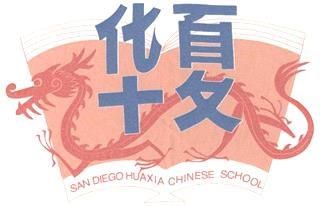 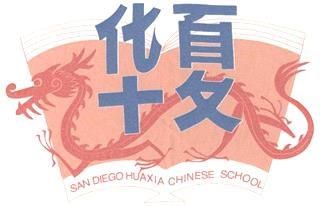 SDHXCS 2021 Chinese New Year Online FestivalHost Application                      华夏2021网络春晚主持人选拔报名Thank you for your interest in SDHXCS 2021 Chinese New Year Online Festival Host Audition. There is no fee to participate in this program.  Due to the high volume of interest in this position, all students will be required to participate in a video audition as part of the selection process. A limited number of students will be selected. We need a dedicated group of families that are committed to their time and effort to produce a quality show. Students that cannot meet our schedule should not sign up for the program. 欲报名申请华夏2021网络春晚主持的学生，请提交以下信息和一个30秒钟自我介绍的短视频。视频文件以学生英文名字命名。报名表格和视频提交给jzhang@sdhxcs.org 和tzhang@sdhxcs.org 为做好本次节目，我们会需要主持人和家长大量的时间和精力参与编排和练习。如果不能保证时间和精力的话，请慎重报名。谢谢！*** This application must be turned in by Nov 15, 2020. （报名截止日期11月15日）Student's English name & Chinese name (学生中、英文名)Student's DOB (学生出生年月日)Parent's name, phone number, and email (家长姓名电话和电邮)Is the student a current Hua Xia Student? （是否华夏在校生？ 华夏班级号？）Yes____ (HX Class# __________________)        No____A 30-second video of brief self-introduction must be turned in together with your application. Please name the video with your student’s English name, and submit the application and video to the school office at jzhang@sdhxcs.org & tzhang@sdhxcs.org